Géopolitique et Moyen-Orient : définitionsSources DUMONT Gérard-François, « Les paramètres géopolitiques du Moyen-Orient », in Géostratégies,  article, [en ligne], www.strategicsinternational.com/22_02.pdf, février 2009, pp. 47-70 Sur la géopolitiqueLa géopolitique peut se définir comme l’étude de l’ensemble des conditions géographiques qui influencent la situation et l’action des États, des groupes humains ou des groupes diasporiques, ainsi que leurs relations. Ces conditions relevant des différents champs de la géographie, il convient notamment, sans prétendre être complet, d’examiner la géographie historique, la géographie du peuplement, la géographie économique, la géographie ethnique et la géographie religieuse.Sur la notion de « Moyen-Orient »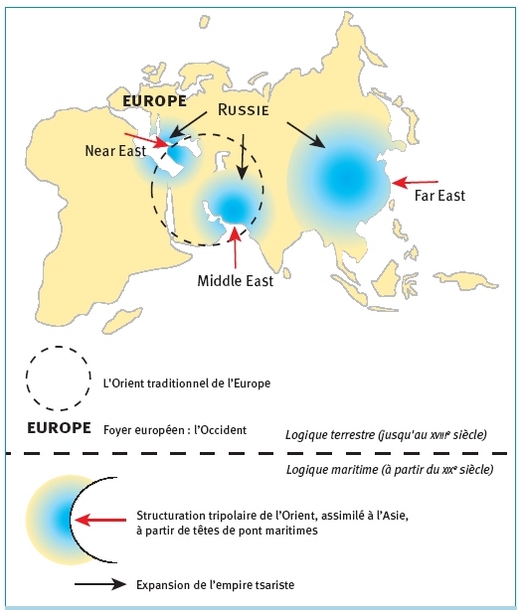 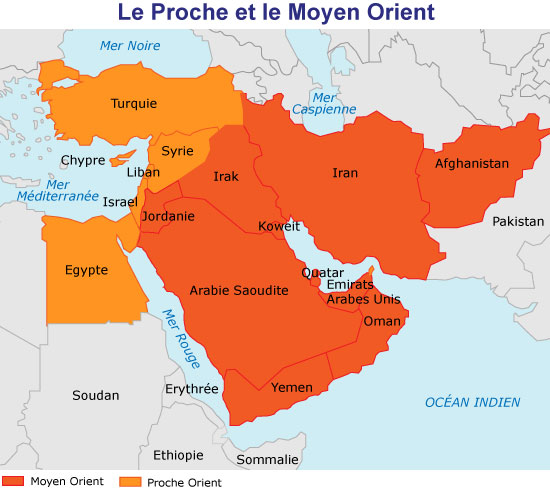 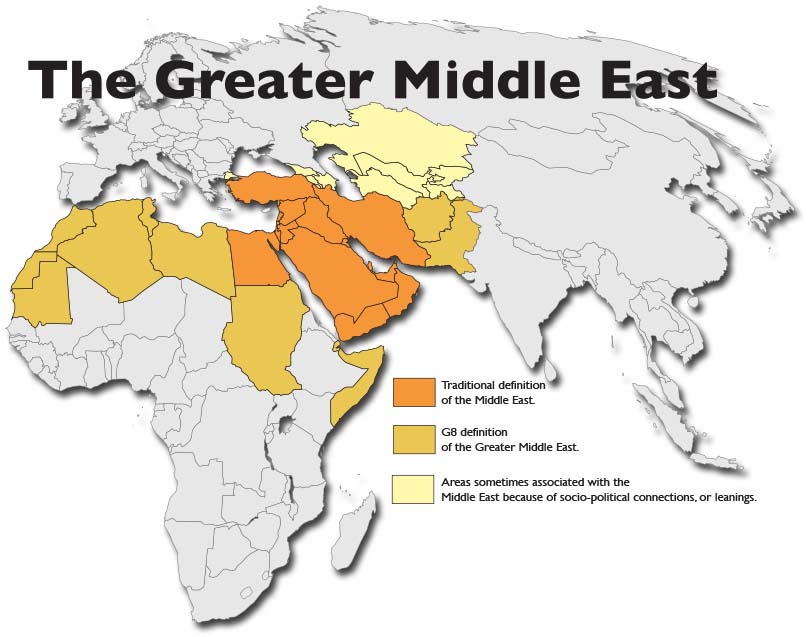 